   Pulaski FFA Alumni 2014 Scholarship Application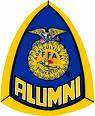 Deadline: Submit electronically to marymusic1mb@yahoo.com by March 1, 2014.  Each year the number of scholarships and the award amounts will be determined by the committee based on the number and quality of applicants.  Requirements:The applicants must be members in good standing of the Pulaski FFA chapterEach applicant must be a graduating senior of Pulaski High School and attending a technical college or major university the following school year.  Submit the Advisor’s Recommendation Form.Name of Applicant:  ____________________________________________________________Years in FFA: __________________________________________________________________College or Technical School you plan to attend:  _____________________________________Applied:   yes   no 		Accepted:  yes  noMajor Field of study/Intended Career Field _________________________________________Please submit a double spaced word document in 12 pt. font.  Behind each question is the point value you will be graded on for scholarship selection.   Retype each question follow it with your answer in complete sentences.  Describe in detail what you hope to do with this degree after graduation? (10pts)Discuss what FFA activities you have been involved in? (30pts total) Include the following:  Leadership (officer, committee leader, attending any conferences, etc.) (10pts)Group activities:  Ex:  float building, fruit sales, polka days, etc.) (5pts)Individual activities:  Ex:  speaking contests, county Fair, state Fair? (5pts)Achievements/Awards:  (10pts)Tell us about your SAE experience.  Include the number of years involved, the subject, and the specific learning experiences you have enjoyed the most. (20pts)What other clubs/activities are you involved in outside of FFA? (10pts)Essay Question: (500 word Limit) (30pts)  How has the FFA program helped you to develop as an individual?  Specifically discuss the role it has played in your future plans.  